Проекты победители 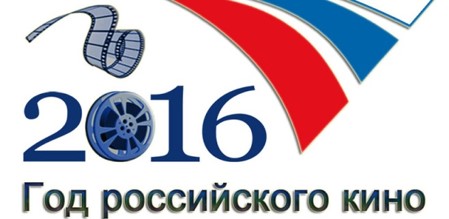 2016 годаВ 2016 году дополнительную финансовую поддержку в виде грантов получили проекты, направленные на совершенствование библиотечного обслуживания населения:Межпоселенческая центральная библиотека:«Библио МКБ: молодежное конструкторское бюро» Созидание культурного пространства" (164.000)«Дари добро» Социальное партнёрство во имя развития. (5.000)Межпоселенческая детская библиотека:Социальный проект МДБ «Васюткина мастерская» в номинации «Астафьевское наследие» Социальное партнёрство во имя развития. (70.000)Тубинская сельская библиотека – филиал № 4Мобильная библиотека под зонтиком «Чудо»: Читаем, удивляемся, делаем открытия». Социальное партнёрство во имя развития. - (97.000)Кортузская сельская библиотека – филиал № 9«Позитив». Социальное партнёрство во имя развития. (100.000)Уярская сельская библиотека – филиал №17Мозаика традиций: социокультурный образовательный центр. Социальное партнёрство во имя развития. (150.000)Беллыкская сельская библиотека – филиал №16 «Кукольный театр в библиотеке «Весёлые затейники». Благотворительный фонд «Созидание» (30.000)